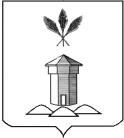 АДМИНИСТРАЦИЯ БАБУШКИНСКОГО МУНИЦИПАЛЬНОГО ОКРУГА ВОЛОГОДСКОЙ ОБЛАСТИПОСТАНОВЛЕНИЕ...03.2023 года                                                                                         № …                   с.им. БабушкинаОб утверждении Положения о Порядке  оказания бесплатной юридической помощи гражданам Российской Федерации в администрации Бабушкинского муниципального округа Вологодской областиВ соответствии Федеральным законом от 6 октября 2003 года № 131-ФЗ «Об общих принципах организации местного самоуправления в Российской Федерации», частью 3 статьи 4, статьей 14 Федерального закона от 21 ноября 2011 года № 324-ФЗ «О бесплатной юридической помощи в Российской Федерации», пунктом 3 постановления Правительства Вологодской области от 24 сентября 2014 года № 844                      «Об определении органов исполнительной государственной власти области, подведомственных им учреждений, входящих в государственную систему бесплатной юридической помощи на территории Вологодской области», Уставом Бабушкинского муниципального округа Вологодской области, 	ПОСТАНОВЛЯЮ:1. Установить, что администрация Бабушкинского муниципального округа осуществляет бесплатную юридическую помощь в виде правового консультирования в устной и (или) письменной форме гражданам Российской Федерации, относящимся к категориям граждан, указанным в части 1 статьи 20 Федерального закона от 21 ноября 2011 года № 324-ФЗ «О бесплатной юридической помощи в Российской Федерации», в пределах компетенции администрации Бабушкинского муниципального округа.2. Утвердить Положение о Порядке оказания бесплатной юридической помощи гражданам Российской Федерации в администрации Бабушкинского муниципального округа Вологодской области согласно приложению к настоящему постановлению.3. Признать утратившими силу постановление администрации Бабушкинского муниципального района от 19.10.2020 года № 807 «Об оказании бесплатной юридической помощи гражданам Российской Федерации в администрации района».	4. Настоящее постановление подлежит официальному опубликованию (обнародованию) в средствах массовой информации и размещению на официальном сайте Бабушкинского муниципального округа в информационно-телекоммуникационной сети «Интернет», вступает в силу со дня опубликования, распространяется на правоотношения, возникшие с 1 января 2023 года.	5. Контроль за исполнением настоящего постановления возложить на начальника Управления правового и кадрового обеспечения администрации Бабушкинского муниципального округа.Глава округа                                                                          Т.С. ЖироховаПриложение УТВЕРЖДЕНО постановлением администрации Бабушкинского муниципального округа от ….03.2023 года № …. Порядок оказания бесплатной юридической помощи в администрации Бабушкинского муниципального округа Вологодской области1. Общие положения	1.1. Настоящий Порядок разработан в соответствии с Федеральным законом от 21.11.2011 года № 324-ФЗ «О бесплатной юридической помощи в Российской Федерации» в целях обеспечения права граждан на квалифицированную бесплатную юридическую помощь в соответствии с Конституцией Российской Федерации, оказываемой бесплатно в случаях, предусмотренных действующим законодательством, создания условий для осуществления прав и свобод граждан, защиты их законных интересов, повышения уровня социальной защищенности.1.2. Администрация округа оказывает гражданам Российской Федерации бесплатную юридическую помощь в виде правового консультирования в устной и письменной форме по вопросам, относящимся к компетенции органов местного самоуправления округа, в порядке и сроки, установленные законодательством Российской Федерации для рассмотрения обращений граждан.1.3. Управление правового и кадрового обеспечения администрации Бабушкинского муниципального округа является уполномоченным структурным подразделением администрации округа в области обеспечения граждан бесплатной юридической помощью. 1.4. Правовое консультирование осуществляется специалистами Управления правового и кадрового обеспечения администрации округа ежедневно с 10.00 до 17.00 часов (перерыв с 13:00 до 14:00) в здании администрации Бабушкинского муниципального округа по адресу: 161350, с.им. Бабушкина, ул. Бабушкина, дом 54, кабинеты № 2, 3, по предварительной записи по телефону 8(81745) 2-12-06.	1.5. Бесплатная юридическая помощь иностранным гражданам и лицам без гражданства оказывается в случаях и в порядке, которые предусмотрены федеральными законами и международными договорами Российской Федерации.2. Категории граждан, имеющих право на получение бесплатной юридической помощи2.1. Право на получение бесплатной юридической помощи имеют следующие категории граждан Российской Федерации, проживающих на территории Бабушкинского муниципального округа: 	1) граждане, среднедушевой доход семей которых ниже величины прожиточного минимума, установленного в субъекте Российской Федерации в соответствии с законодательством Российской Федерации, либо одиноко проживающие граждане, доходы которых ниже величины прожиточного минимума (далее - малоимущие граждане);	2) инвалиды I и II группы;	3) ветераны Великой Отечественной войны, Герои Российской Федерации, Герои Советского Союза, Герои Социалистического Труда, Герои Труда Российской Федерации;	4) дети-инвалиды, дети-сироты, дети, оставшиеся без попечения родителей, лица из числа детей-сирот и детей, оставшихся без попечения родителей, а также их законные представители и представители, если они обращаются за оказанием бесплатной юридической помощи по вопросам, связанным с обеспечением и защитой прав и законных интересов таких детей;	4.1) лица, желающие принять на воспитание в свою семью ребенка, оставшегося без попечения родителей, если они обращаются за оказанием бесплатной юридической помощи по вопросам, связанным с устройством ребенка на воспитание в семью;	4.2) усыновители, если они обращаются за оказанием бесплатной юридической помощи по вопросам, связанным с обеспечением и защитой прав и законных интересов усыновленных детей;	5) граждане пожилого возраста и инвалиды, проживающие в организациях социального обслуживания, предоставляющих социальные услуги в стационарной форме;	6) несовершеннолетние, содержащиеся в учреждениях системы профилактики безнадзорности и правонарушений несовершеннолетних, и несовершеннолетние, отбывающие наказание в местах лишения свободы, а также их законные представители и представители, если они обращаются за оказанием бесплатной юридической помощи по вопросам, связанным с обеспечением и защитой прав и законных интересов таких несовершеннолетних (за исключением вопросов, связанных с оказанием юридической помощи в уголовном судопроизводстве);	7) граждане, имеющие право на бесплатную юридическую помощь в соответствии с Законом Российской Федерации от 2 июля 1992 года № 3185-1 «О психиатрической помощи и гарантиях прав граждан при ее оказании»;	8) граждане, признанные судом недееспособными, а также их законные представители, если они обращаются за оказанием бесплатной юридической помощи по вопросам, связанным с обеспечением и защитой прав и законных интересов таких граждан;	8.1) граждане, пострадавшие в результате чрезвычайной ситуации:	а) супруг (супруга), состоявший (состоявшая) в зарегистрированном браке с погибшим (умершим) на день гибели (смерти) в результате чрезвычайной ситуации;	б) дети погибшего (умершего) в результате чрезвычайной ситуации;	в) родители погибшего (умершего) в результате чрезвычайной ситуации;	г) лица, находившиеся на полном содержании погибшего (умершего) в результате чрезвычайной ситуации или получавшие от него помощь, которая была для них постоянным и основным источником средств к существованию, а также иные лица, признанные иждивенцами в порядке, установленном законодательством Российской Федерации;	д) граждане, здоровью которых причинен вред в результате чрезвычайной ситуации;	е) граждане, лишившиеся жилого помещения либо утратившие полностью или частично иное имущество либо документы в результате чрезвычайной ситуации;	9) граждане, которым право на получение бесплатной юридической помощи в рамках государственной системы бесплатной юридической помощи предоставлено в соответствии с иными федеральными законами и законами субъектов Российской Федерации.3. Предоставление бесплатной юридической помощи	3.1. Бесплатная юридическая помощь оказывается в виде: 	1) правового консультирования в устной и письменной форме; 	2) составления заявлений, жалоб, ходатайств и других документов правового характера. 	Бесплатная юридическая помощь может оказываться в иных не запрещенных законодательством Российской Федерации видах. 	3.2. Бесплатным правовым консультированием является предоставление консультаций по юридическим вопросам в устной форме (при личном обращении), в письменной форме, а также по электронной почте.	Обращения, поступившие в письменной форме либо в форме электронного документа, рассматриваются в порядке, предусмотренном Федеральным законом от 02.05.2006 года № 59-ФЗ «О порядке рассмотрения обращений граждан Российской Федерации». 	3.3. Прием осуществляется в порядке общей очереди. 	Герои Советского Союза, Герои Российской Федерации, Герои Социалистического Труда, Герои Труда Российской Федерации, полные кавалеры ордена Славы, ветераны Великой Отечественной Войны, вдовы погибших (умерших) участников Великой Отечественной войны, ветераны боевых действий, члены семей погибших (умерших) ветеранов боевых действий при предъявлении соответствующего удостоверения принимаются вне очереди, также вне очереди принимаются беременные женщины. 	3.4. Правовое консультирование в устной или письменной форме осуществляется после предъявления гражданином документа, удостоверяющего его личность, а также документа,  подтверждающего отнесение заявителя к одной из категорий граждан, предусмотренных частью 1 статьи 20 Федеральным законом от 21.11.2011 № 324-ФЗ «О бесплатной юридической помощи в Российской Федерации».	3.5. В случае обращения через представителя также предъявляются документы, удостоверяющие личность и полномочия представителя. 	Гражданин или его представитель вправе представить иные документы, необходимые для оказания бесплатной юридической помощи, по собственной инициативе. Время приема гражданина или группы граждан не должно превышать 20 минут в течение одного приемного дня. 	3.6. Вся правовая помощь жителям Российской Федерации, проживающим на территории Бабушкинского муниципального округа оказывается гражданам на безвозмездной основе. 	3.7. Прием граждан фиксируется в журнале учета приема граждан, который ведется Управлением правового и кадрового обеспечения администрации округа. 4. Специальные положения	4.1. Бесплатная правовая помощь не оказывается по вопросам: 	1) которые были рассмотрены в порядке гражданского, уголовного или административного судопроизводства; 	2) связанным с уголовным судопроизводством; 	3) возникшим в связи с участием обратившегося за помощью гражданина в противоправной деятельности, в сделках, противных основам правопорядка и нравственности. 	4.2. Если в ходе консультирования усматривается наличие признаков обращения по вопросам, относящимся к компетенции органов местного самоуправления Бабушкинского муниципального округа, обратившемуся лицу (или группе лиц) оказывается необходимая консультативная помощь в составлении обращения на имя Главы округа или иного должностного лица, в компетенцию которого входит данный вопрос. 	4.3. При выявлении в процессе консультации наличия жалобы на действия должностных лиц администрации округа или ее структурных подразделений, заявителю разъясняется порядок подачи жалобы на имя Главы округа, консультация при этом прекращается. 	4.4. При обращении граждан по вопросам защиты прав детей, предложений по предотвращению возможных аварий и иных чрезвычайных ситуаций, оказывается помощь в составлении заявления на имя Главы округа и передаче его для регистрации. 	В случае необходимости содержание таких обращений незамедлительно докладывается Главе округа, должностному лицу, его замещающему, или передается в Единую дежурно-диспетчерскую службу администрации округа.